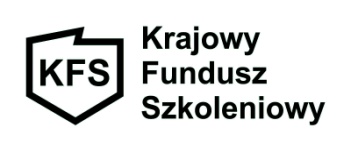 ZAPOTRZEBOWANIE NA ŚRODKI KRAJOWEGO FUNDUSZU SZKOLENIOWEGOPowiatowy Urząd Pracy w Mogilnie zaprasza Pracodawców zainteresowanych ubieganiem się w 2018 roku 
o finansowanie działań obejmujących kształcenie ustawiczne pracowników i pracodawców ze środków Krajowego Funduszu Szkoleniowego (KFS), w tym ze środków rezerwy Krajowego Funduszu Szkoleniowego, 
do wypełnienia niniejszej ankiety, która ma na celu oszacowanie zapotrzebowania na środki KFS w powiecie mogileńskim w 2018 roku. Nazwa pracodawcy: ……………………………………………………………………………………………………………………………...…………………………………………………………………………………………………………………………………………………………………...….Środki z KFS uzyskać może wyłącznie Pracodawca. Pracodawcą w rozumieniu art. 2 ust. 1 pkt 25 ustawy z dnia 20 kwietnia 2004 r. o promocji zatrudnienia i instytucjach rynku pracy (t. j. Dz. U. z 2017 r., poz. 1065 z późn. zm.) jest jednostka organizacyjna, chociażby nie posiadała osobowości prawnej, a także osoba fizyczna, jeżeli zatrudniają one co najmniej jednego pracownika. 2.  Adres siedziby pracodawcy/miejsce wykonywania działalności: ………………………………………………………..…	……………………………………………………………………………………………………………………………………………………………………Pracodawca ubiegający się o przyznanie środków KFS winien złożyć wniosek o przyznanie środków z KFS na kształcenie ustawiczne pracowników i pracodawcy w powiatowym urzędzie pracy właściwym ze względu na siedzibę pracodawcy albo miejsce prowadzenia działalności.UWAGA: środki KFS przyznawane będą na kształcenie ustawiczne wyłącznie pracowników świadczących pracę na terenie powiatu mogileńskiego.3.  Liczba zatrudnionych pracowników: ……………………………………………………………………………………...…………………4. Wielkość przedsiębiorstwa (należy określić wielkość przedsiębiorstwa zgodnie z załącznikiem I do rozporządzenia Komisji (UE) nr 651/2014 z dnia 17 czerwca 2014 r. uznającego niektóre rodzaje pomocy za zgodne z rynkiem wewnętrznym 
w zastosowaniu art. 107 i 108 Traktatu (Dz. Urz. UE L 187 z 26.06.2014, str. 1):mikroprzedsiębiorstwo małe przedsiębiorstwo średnie przedsiębiorstwo inne (duże) przedsiębiorstwo Pracodawca może otrzymać środki na sfinansowanie działań obejmujących kształcenie ustawiczne:w wysokości 80% kosztów, nie więcej jednak niż 300% przeciętnego wynagrodzenia  w danym roku na jednego uczestnika (pracodawca pokrywa 20% środków) lubw przypadku mikroprzedsiębiorstw w wysokości 100%, nie więcej jednak niż 300% przeciętnego wynagrodzenia w danym roku na jednego uczestnika.UWAGA: W 2018 roku przewidywany maksymalny koszt szkolenia ze środków KFS na 1 uczestnika wynosi 4 000 zł w roku. Ostateczna wysokość kosztu określona zostanie w „Zasadach finansowania szkoleń ze środków Krajowego Funduszu Szkoleniowego”  obowiązujących w PUP w Mogilnie. Środki Krajowego Funduszu Szkoleniowego mogą zostać przeznaczone na finansowanie działań obejmujących kształcenie ustawiczne pracowników i pracodawcy, na które składają się: określenie potrzeb pracodawcy w zakresie kształcenia ustawicznego w związku z ubieganiem się 
o sfinansowanie tego kształcenia ze środków KFS,kursy i studia podyplomowe realizowane z inicjatywy pracodawcy lub za jego zgodą,egzaminy umożliwiające uzyskanie dokumentów potwierdzających nabycie umiejętności, kwalifikacji lub uprawnień zawodowych,badania lekarskie i psychologiczne wymagane do podjęcia kształcenia lub pracy zawodowej po ukończonym kształceniu,ubezpieczenie od następstw nieszczęśliwych wypadków w związku z podjętym kształceniem;Proszę wskazać wysokość zapotrzebowania na środki KFS oraz liczbę osób planowanych do objęcia wsparciem 
w podziale na Priorytety Ministra Rodziny, Pracy i Polityki Społecznej wydatkowania środków KFS w 2018 roku:Proszę wskazać wysokość zapotrzebowania na środki rezerwy KFS oraz liczbę osób planowanych do objęcia wsparciem w podziale na Priorytety Rady Rynku Pracy wydatkowania środków rezerwy KFS w 2018 roku:UWAGA: powiatowy urząd pracy składa wniosek o środki rezerwy KFS po wyczerpaniu środków KFS będących 
w jego dyspozycji, jednak ostateczną decyzję o ich przyznaniu podejmuje Minister Rodziny, Pracy i Polityki Społecznej.UWAGI:Wykaz zawodów deficytowych stanowi załącznik do niniejszej informacji.  W ramach priorytetu 1) Ministra (pkt 5.) możliwe jest sfinansowanie kształcenia ustawicznego w zakresie umiejętności ogólnozawodowych (w tym tzw. kompetencji miękkich), o ile powiązane są one z wykonywaniem pracy w zawodzie deficytowym. W ramach priorytetu a) Rady Rynku Pracy (pkt 6.) możliwe jest natomiast wsparcie kształcenia ustawicznego wyłącznie 
w zakresie umiejętności ściśle zawodowych, o ile powiązane są one z wykonywaniem pracy w zawodzie deficytowym (nie ma możliwości finansowania tzw. kompetencji miękkich).Dofinansowanie  ramach priorytetu 2) Ministra (pkt 5.) otrzymać będzie mógł Pracodawca, który wykaże, że w ciągu jednego roku przed złożeniem wniosku bądź w ciągu trzech miesięcy po jego złożeniu zostały/zostaną zakupione nowe maszyny 
i narzędzia, bądź będą wdrożone nowe technologie i systemy, a pracownicy objęci kształceniem ustawicznym będą wykonywać nowe zadania związane z wprowadzonymi/planowanymi do wprowadzenia zmianami. Wsparciem objęci mogą być jedynie pracownicy, którzy w ramach wykonywania swoich zadań zawodowych/na stanowisku pracy korzystają lub będą korzystać 
z nowych technologii i narzędzi pracy.W przypadku priorytetu b) Rady Rynku Pracy (pkt 6.) wsparciem objęte będą mogły zostać osoby w wieku powyżej 45 roku życia – decyduje wiek osoby, która skorzysta z kształcenia ustawicznego, w momencie składania przez pracodawcę wniosku 
o dofinansowanie w PUP. Informujemy, że złożenie niniejszego zapotrzebowania na środki KFS nie jest podstawą ich przyznania. Nabór wniosków wraz z kryteriami ich oceny zostanie ogłoszony przez Powiatowy Urząd Pracy w Mogilnie.Wypełnioną ankietę należy przesłać na adres e-mail: tomo@praca.gov.pl lub dostarczyć do Powiatowego Urzędu Pracy 
w Mogilnie (pokój nr 5 lub sekretariat – pokój nr 16) najpóźniej do dnia 26.01.2018 r.………………………………………..……..      podpis i pieczęć PracodawcyLp.PriorytetPlanowana liczba osób objęta wsparciemSzacowane kosztySzacowane kosztySzacowane kosztySzacowane kosztyLp.PriorytetPlanowana liczba osób objęta wsparciemCałkowityKosztŚrodkiKFSWkład własny1)wsparcie kształcenia ustawicznego 
w zidentyfikowanych w danym powiecie lub województwie zawodach deficytowych2)wsparcie kształcenia ustawicznego w związku 
z zastosowaniem w firmach nowych technologii i narzędzi pracy3)wsparcie kształcenia ustawicznego osób, które mogą udokumentować wykonywanie przez co najmniej 15 lat prac w szczególnych warunkach lub o szczególnym charakterze, a którym nie przysługuje prawo do emerytury pomostowejRAZEMLp.PriorytetPlanowana liczba osób objęta wsparciemSzacowane kosztySzacowane kosztySzacowane kosztyLp.PriorytetPlanowana liczba osób objęta wsparciemCałkowityKosztŚrodkiKFSWkład własnya)wsparcie zawodowego kształcenia ustawicznego w zidentyfikowanych w danym powiecie lub województwie zawodach deficytowychb)wsparcie kształcenia ustawicznego osób 
po 45 roku życiaRAZEM